Exemples d’objectifs formulés à partir des seuils repères pour la francisation pour la 7e à la 12e annéeRemarque : Ces exemples d’objectifs ont été élaborés par le groupe CAP de leadeurs en francisation 2014-2015 du Consortium provincial francophone de l’Alberta et reproduits avec la permission de ce groupe.Habileté langagière	Exemples d’objectifs en ÉCOUTE – de la 7e à la 12e année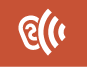 LexiqueReflète sa connaissance et sa compréhension des mots et des locutions.D’ici la prochaine étape, l’élève comprendra les mots qui se rapportent à la vie quotidienne de l’école et qui sont en lien avec les matières étudiées en classe. D’ici la prochaine étape, l’élève pourra associer les définitions ou les explications aux matières étudiées en classe.D’ici la prochaine étape, l’élève pourra écouter un discours et comprendre, avec un appui intermittent, plusieurs mots associés à un contexte connu.D’ici la prochaine étape, l’élève comprendra, avec un appui intermittent, plusieurs mots qui expriment des notions abstraites. MorphosyntaxeFavorise le traitement des structures de phrase en respectant les règles grammaticales.D’ici 	, l’élève comprendra des consignes routinières.D’ici 	, l’élève comprendra des consignes détaillées.D’ici 	, l’élève comprendra des explications comprenant des phrases complexes positives ou négatives telles que des phrases déclaratives, interrogatives ou impératives.D’ici 	, l’élève comprendra un message comportant des indicateurs de temps évoquant des moments présents, passés et futurs.ClarificationPermet l’emploi de divers moyens pour confirmer la compréhension.D’ici 	, l’élève préparera son écoute d’une nouvelle leçon en posant des questions de clarification sur le sujet, les objectifs de la tâche ou les stratégies nécessaires pour réaliser la tâche.D’ici 	, l’élève prendra des notes sur les interventions de ses coéquipiers dans le cadre d’un travail de groupe. D’ici 	, l’élève se préparera à l’écoute en évitant toute source de distraction afin de maximiser sa concentration.D’ici 	, l’élève comprendra ce qui se dit en posant des questions familières de clarification (qui, quoi, où, comment).D’ici 	, l’élève comprendra ce qui se dit en classe en posant des questions précises de clarification.D’ici 	, l’élève exprimera sa compréhension d’un message en reformulant une partie du message.D’ici 	, l’élève exprimera sa compréhension d’un message en prenant des notes afin de retenir ce qui se dit, de rester concentré, de garder des traces de ses idées ou de ses réactions ou de noter des questions qu’il se pose.SociopragmatiqueReflète sa conscience des facteurs socioculturels qui influencent l’utilisation de la langue selon le contexte.D’ici 	, l’élève donnera à son interlocuteur une rétroaction non verbale adéquate (sous forme de gestes, d’expressions faciales, de regard, de position de proximité) pour montrer qu’il a bien écouté et bien compris le message entendu.D’ici 	, l’élève reconnaitra les changements de ton ainsi que les autres nuances du français parlé, notamment le son, le rythme, la hauteur des sons, le volume et le ton, qui ont une incidence sur l’interprétation du message.D’ici 	, l’élève réagira de manière appropriée aux expressions d’accord, de désaccord et d’excuses. D’ici 	, l’élève réagira à des formes de l’humour explicite.D’ici 	, l’élève réagira de manière appropriée pour prendre congé des autres participants à une discussion.DiscursiveFavorise l’utilisation de la langue pour établir, structurer et organiser des liens entre les idées.D’ici 	, l’élève comprendra l’essentiel du message communiqué dans une discussion ou une présentation portant sur un thème inconnu.D’ici 	, l’élève comprendra l’idée principale d’une explication relative à un sujet étudié en classe.D’ici 	, l’élève comprendra des phrases complexes d’un court message dont les parties sont reliées par une gamme de connecteurs dans des contextes connus ou nouveaux.D’ici 	, l’élève pourra distinguer les faits des opinions lorsqu’il relèvera les idées essentielles d’un message.D’ici 	, l’élève fera preuve d’esprit critique au moment de relever les idées essentielles d’un message.Discrimination auditiveFavorise le discernement des structures phonétiques.D’ici 	, l’élève entendra les différences sonores entre les sons 	, et 	, qui ont une incidence sur l’interprétation du message.D’ici 	, l’élève reconnaitra les changements de ton ainsi que les autres nuances du français parlé, notamment le son, le rythme, la hauteur des sons, le volume et le ton, qui ont une incidence sur l’interprétation du message. Habileté langagière	Exemples d’objectifs en EXPRESSION ORALE – de la 7e à la 12e année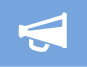 LexiqueReflète sa connaissance et sa compréhension des mots et des locutions.D’ici la prochaine étape, l’élève pourra utiliser plusieurs mots courants en français pour exprimer une idée simple. D’ici 	, l’élève se servira de mots de base pour exprimer un sentiment, un besoin ou une préférence.D’ici 	, l’élève pourra répondre à une question en utilisant quelques mots de base dans une phrase simple.D’ici 	, l’élève pourra exprimer ses idées à l’aide de mots se rapportant à la vie quotidienne (des mots usuels pour un fonctionnement de base).D’ici 	, l’élève pourra utiliser les mots appris en classe ou tirés d’un texte pour parler de réalités abstraites ou pour donner des précisions.D’ici 	, l’élève utilisera des mots précis pour réagir, exprimer son opinion, clarifier et exprimer son accord ou son désaccord. D’ici 	, l’élève utilisera à l’oral une gamme d’expressions idiomatiques et d’expressions du langage figuré courant (palier 5).MorphosyntaxeFavorise le traitement des structures de phrase en respectant les règles grammaticales.D’ici 	, l’élève exprimera sa pensée au moyen de phrases simples pour répondre aux questions dans des contextes connus.D’ici 	, l’élève exprimera sa pensée au moyen de phrases simples et détaillées en choisissant des temps de verbe pertinents pour évoquer le présent, le passé ou le futur.D’ici 	, l’élève fera preuve de discernement dans son choix de formes verbales pour exprimer le sens temporel de façon appropriée.D’ici 	, l’élève exprimera sa pensée au moyen d’une gamme de structures des phrases positives ou négatives telles que celles des phrases déclaratives, interrogatives et impératives.D’ici 	, l’élève tiendra compte du genre et du nombre en faisant l’accord des déterminants et des adjectifs la plupart du temps dans son discours.D’ici 	, l’élève utilisera des pronoms personnels compléments dans son discours (palier 5).StratégiquePermet l’emploi de divers moyens pour transmettre un message.D’ici 	, l’élève fera preuve de discernement en choisissant l’aide qui lui convient pour la préparation d’une présentation orale, qu’il s’agisse d’une personne ressource, d’un pair, d’un appui visuel, d’un modèle de phrase, etc. D’ici 	, l’élève pourra déterminer ses besoins d’aide pour l’expression cohérente de ses idées et faire appel au soutien d’une personne experte ou bénéficier d’une ressource appropriée. D’ici 	, l’élève posera chaque jour des questions pour confirmer sa compréhension.D’ici 	, l’élève se montrera toujours persévérant pour communiquer ses idées quand son interlocuteur posera des questions de clarification ou exprimera son incompréhension.D’ici 	, l’élève communiquera ses idées et fera preuve d’ouverture face aux idées des autres en se servant de ces dernières pour faire part de sa réflexion.D’ici 	, l’élève reconnaitra les indicateurs personnels de son anxiété (qui constitue un obstacle à l’expression orale) et il recourra à une technique pour la réduire et ainsi s’exprimer davantage à l’oral.D’ici 	, l’élève interagira spontanément au moyen de stratégies telles que la circonlocution, la reformulation, l’émission de commentaires et la demande de clarification.SociopragmatiqueReflète sa conscience des facteurs socioculturels qui influencent l’utilisation de la langue selon le contexte.D’ici 	, l’élève tiendra compte des repères culturels et s’exprimera en faisant des liens entre eux et ses expériences personnelles.D’ici 	, l’élève interviendra dans des discussions en apportant de l’information nouvelle dans le but de faire progresser les idées qui sont échangées. D’ici 	, l’élève utilisera le registre de langue approprié dans le cadre d’une discussion ou d’un débat.D’ici 	, l’élève ajustera son discours en fonction de la rétroaction fournie par son auditoire. D’ici 	, l’élève adaptera ses gestes et ses expressions faciales afin de maintenir l’attention et d’être mieux compris de son interlocuteur.D’ici 	, l’élève s’adressera aux autres en tenant compte des différences culturelles, notamment les marques de respect et de non-respect propres à la culture de l’autre.DiscursiveFavorise l’utilisation de la langue pour établir, structurer et organiser des liens entre les idées.D’ici 	, l’élève choisira la forme de discours qui répond le mieux à son intention de communication et prévoira l’organisation générale de ses idées en tenant compte du contexte.D’ici 	, l’élève pourra créer des liens entre ses phrases en choisissant et en utilisant les marqueurs de relation appropriés. D’ici 	, l’élève gardera le fil de ses idées et assurera leur progression afin d’être cohérent dans ses propos.D’ici 	, l’élève évaluera si ses propos sont compréhensibles en posant des questions à ses interlocuteurs ou en tenant compte des rétroactions des autres.ÉlocutionFavorise la production d’un discours compréhensible.D’ici 	, l’élève ajustera les éléments de la communication orale (intonation, choix du moment, inflexion de la voix, vitesse d’élocution, rythme, pauses) pour être mieux compris et maintenir l’attention de son interlocuteur.D’ici 	, l’élève prononcera les sons 	 de façon appropriée afin d’être mieux compris de ses interlocuteurs.Habileté langagière	Exemples d’objectifs en LECTURE – de la 7e à la 12e année 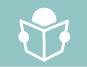 	(Remarque : Certains objectifs ne sont pas appropriés pour les élèves de jeune âge, qui sont encore en train de développer 
	les connaissances et les habiletés qui facilitent l’apprentissage de la lecture.)LexiqueReflète sa connaissance et sa compréhension des mots et des locutions.D’ici la prochaine étape, l’élève expliquera, à l’oral ou à l’écrit, la signification d’au moins 50% des mots de vocabulaire appris dans chaque chapitre étudié (palier 1).D’ici la prochaine étape, l’élève reconnaitra dans ses lectures les mots qui se rapportent à la vie quotidienne de l’école et aux matières étudiées en classe (palier 2).D’ici la prochaine étape, l’élève associera les mots ou les illustrations étudiés en classe aux définitions correspondantes (palier 1-2).D’ici la prochaine étape, avec un appui intermittent, l’élève lira un texte associé à un contexte connu et comprendra plusieurs mots reliés au même thème (palier 3).D’ici la prochaine étape, avec un appui intermittent, l’élève lira et comprendra plusieurs mots dont certains nomment des notions abstraites (palier 2-3).MorphosyntaxeFavorise le traitement des structures de phrase en respectant les règles grammaticales.D’ici le prochain bulletin, l’élève comprendra les titres et les entêtes des textes qu’il lit sur un sujet étudié en classe (palier 1).D’ici le prochain rapport de progrès, l’élève comprendra des phrases détaillées et fera la distinction entre les phrases déclaratives, impératives et interrogatives (palier 2).D’ici la prochaine étape, avec un appui occasionnel, l’élève comprendra des textes comprenant une série de paragraphes courts et portant sur des sujets connus (palier 3).Décodage et reconnaissance globale de motsD’ici le prochain bulletin, l’élève lira de manière fluide des mots inconnus en les associant à un mot connu faisant partie de la même famille (palier 2).D’ici le prochain bulletin, l’élève lira des mots comportant des sons complexes tels que -ouille, -ail, -eille et -euil (palier 3).Stratégique en compréhension de l’écritPermet de soutenir les apprentissages.Au cours de la prochaine étape, l’élève deviendra plus autonome dans l’application de stratégies de compréhension de texte. Pour ce faire, il utilisera un aide-mémoire pour se rappeler de différentes stratégies auxquelles il pourra faire appel (palier 3).Au terme de la prochaine étape, l’élève démontrera qu’il fait appel à ses représentations (images) mentales, à la relecture et à la prédiction pour comprendre les textes qu’il lit, tel que l’indiqueront des observations faites par l’enseignant et des discussions entre l’enseignant et l’élève (palier 2).D’ici le prochain bulletin, l’élève utilisera régulièrement la stratégie du marquage (surlignement, soulignement, encadrement ou recopiage dans la marge) pour mettre en évidence certains éléments de ses textes (palier 4).SociopragmatiqueAccroit sa conscience des facteurs socioculturels qui influencent l’utilisation de la langue en interaction.Au terme de l’étape, l’élève distinguera les registres de langue formel ou informel pour mieux comprendre ce qu’il lit (palier 4).D’ici le prochain rapport de progrès, l’élève connaitra la signification des dictons et clichés populaires, ce qui l’aidera à mieux comprendre les textes qui lui seront présentés (palier 5).DiscursiveFavorise l’utilisation de la langue pour établir, structurer et organiser des liens entre les idées.D’ici la prochaine étape, l’élève expliquera sa compréhension d’un texte dont les idées sont reliées par des connecteurs de comparaison, d’explication, de conséquence et d’opposition (palier 4-5).D’ici la prochaine étape, l’élève repèrera et exprimera l’idée principale et certains détails d’un paragraphe composé de phrases simples (palier 2).D’ici la prochaine étape, l’élève repèrera et exprimera l’idée principale et certains détails d’un paragraphe composé de phrases complexes (palier 3).Lecture fluideFavorise la lecture à voix haute ou dans sa tête avec aisance, précision et expression.Au terme de l’étape, l’élève lira de courts textes en utilisant la stratégie du regroupement de mots pour améliorer sa fluidité (palier 2).D’ici le prochain rapport sur les progrès, l’élève lira par groupes de mots avec expression et une cadence régulière tout en portant attention aux signes de ponctuation courants (palier 3).D’ici le prochain rapport de progrès, l’élève lira avec expression en maintenant une bonne cadence et en faisant souvent les liaisons (palier 4).Habileté langagière  	Exemples d’objectifs en ÉCRITURE – de la 7e à la 12e année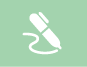 	(Remarque : Certains objectifs ne sont pas appropriés pour les élèves de jeune âge, qui sont encore en train de développer 
	les connaissances et les habiletés qui facilitent l’apprentissage de l’écriture.)LexiqueReflète sa connaissance et sa compréhension des mots et des locutions.D’ici la prochaine étape, l’élève écrira des énoncés simples composés de quelques mots français (palier 1).D’ici 	, et de manière autonome, l’élève écrira des mots se rapportant à la vie quotidienne (des mots usuels pour un fonctionnement de base).D’ici 	, l’élève utilisera les mots appris pour parler de réalités abstraites ou précises en les réinvestissant dans un contexte d’écriture pour exprimer sa pensée.D’ici 	, à l’aide d’ouvrages de référence ou d’un lexique personnel, l’élève utilisera des synonymes pour varier et enrichir ses écrits.D’ici 	, l’élève utilisera dans ses écrits une gamme d’expressions idiomatiques et d’expressions du langage figuré courant (palier 5).MorphosyntaxeFavorise le traitement des structures de phrase en respectant les règles grammaticales.D’ici 	, l’élève écrira sans faute [un nombre donné] des mots les plus utilisés dans ses textes écrits. D’ici 	, l’élève tiendra compte du genre et du nombre en faisant l’accord des déterminants et des adjectifs la plupart du temps dans un texte.D’ici 	, l’élève exprimera sa pensée au moyen de phrases simples dans de courts paragraphes.D’ici 	, l’élève exprimera sa pensée au moyen de phrases simples et détaillées en choisissant un temps de verbe pertinent pour évoquer des moments présents, passés ou futurs.D’ici 	, l’élève fera preuve de discernement dans le choix de formes verbales pour exprimer le sens temporel de façon appropriée.D’ici 	, l’élève écrira en faisant preuve de discernement dans l’application des conventions grammaticales usuelles.D’ici 	, l’élève exprimera sa pensée au moyen d’une gamme de structures de phrase positives ou négatives telles que celles des phrases déclaratives, interrogatives et impératives.StratégiquePermet l’emploi de divers moyens pour pallier des lacunes linguistiques.D’ici 	, l’élève fera preuve de discernement en choisissant l’aide qui lui convient pour la réalisation de sa tâche d’écriture, qu’il s’agisse d’une personne-ressource, d’un pair, d’un appui visuel, d’un modèle de phrase, etc.D’ici 	, l’élève déterminera ses incompréhensions et ses besoins d’aide et fera appel au soutien d’une personne experte ou bénéficiera d’une ressource appropriée. D’ici 	, l’élève élaborera un plan structuré de ses idées selon le type de texte qui lui est demandé. SociopragmatiqueAccroit sa conscience des facteurs socioculturels qui influencent l’utilisation de la langue en interaction.D’ici 	, l’élève tiendra compte des repères culturels et s’exprimera en faisant des liens entre eux et ses expériences personnelles.D’ici 	, l’élève mettra à profit les éléments de la mise en page en fonction de son intention de communication, du contexte dans lequel sera lu son texte et des connaissances de ses lecteurs éventuels.DiscursiveFavorise l’utilisation de la langue pour établir, structurer et organiser des liens entre les idées.D’ici 	, l’élève rendra évident le fil conducteur de son texte, assurera la progression de l’information et vérifiera l’absence de contradictions. D’ici 	, l’élève choisira la structure de texte qui répond le mieux à son intention de communication et prévoira l’organisation générale de son texte en tenant compte de la structure retenue.D’ici 	, l’élève créera le lien recherché entre les phrases de son texte en choisissant un marqueur de relation approprié.D’ici 	, l’élève vérifiera si chacun de ses écrits forme un tout lisible et compréhensible.RévisionPermet de repérer et de corriger des erreurs, de soigner le choix des mots et de clarifier le sens des phrases.D’ici 	, la plupart du temps, l’élève repèrera ses erreurs, appliquera une solution appropriée et en vérifiera l’efficacité.D’ici 	, l’élève rendra évident le fil conducteur de son texte, assurera la progression de l’information et vérifiera l’absence de contradictions.D’ici 	, l’élève corrigera ses phrases ou les variera en explorant les manipulations syntaxiques, notamment le remplacement, le déplacement, l’effacement, l’addition ou l’encadrement. D’ici 	, l’élève établira sa démarche de révision, prendra connaissance des ressources à sa disposition et utilisera le vocabulaire appris pour en parler. D’ici 	, l’élève choisira la tactique à adopter pour corriger ses erreurs détectées par lui-même ou par l’enseignant, rassemblera les outils de référence pertinents et effectuera les changements souhaités.